Fiche d’inscription individuelle pour le périscolaire et la restauration scolaire : Inscription hebdomadaire A envoyer impérativement avant le jeudi de la semaine précédente à l’adresse mail : periscolaire.chenalotte@gmail.com Important : en cas d’absence de l’enfant, les parents s’engagent à prévenir le plus rapidement possible. Tout repas non décommandé 48 heures à l’avance sera facturéTél. du périscolaire : 06.42.33.42.47 Services du périscolaire et de la restauration scolaireNoël-Cerneux – La Chenalotte – Le Barboux2, rue des Tilleuls25500 LA CHENALOTTETél. 06 42 33 42 47periscolaire.chenalotte@gmail.com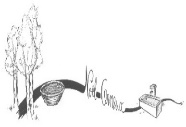 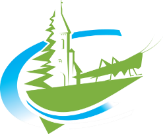 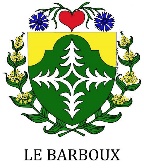 Mois de : Responsable de l’enfantDate de la demande : Nom et prénom des parents : Nom et prénom de l’enfant : Adresse : Classe : Téléphone : Email : Lundi – mardi – jeudi - vendrediLundi – mardi – jeudi - vendrediLundiMardiJeudiVendrediDate à préciserDate à préciser /    //    //    //    /Matin7h00 – 8h15Matin7h30 – 8h15Restaurant solaire11h30 – 13h20Après-midi16h20 – 17h00Après-midi16h20 – 17h30Après-midi16h20 – 18h00